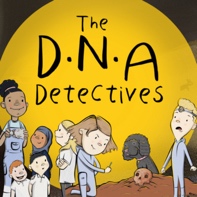  True or FalseHere are the questions and answers from Podcast 1 What is DNA?QuestionAnswer1.DNA provides the instructions to make a human and all living things.TRUE2.The human genome (all of the instructions in the DNA) is 100 letters long.FALSEThe human genome is 3.1 billion letters long.3.The letters which make up DNA are A, C, G and T.TRUEThe letters stand for Adenine, Cytosine, Guanine, and Thyamine.